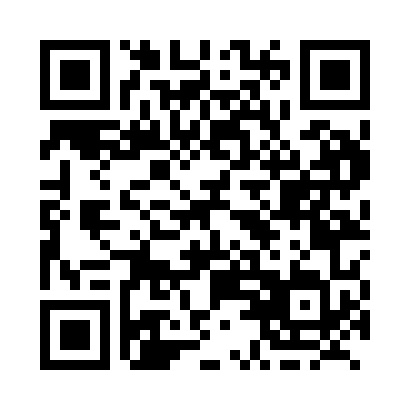 Prayer times for Pioneer, Alberta, CanadaMon 1 Jul 2024 - Wed 31 Jul 2024High Latitude Method: Angle Based RulePrayer Calculation Method: Islamic Society of North AmericaAsar Calculation Method: HanafiPrayer times provided by https://www.salahtimes.comDateDayFajrSunriseDhuhrAsrMaghribIsha1Mon3:345:191:487:3010:1812:032Tue3:345:201:497:3010:1712:033Wed3:355:211:497:3010:1712:034Thu3:355:221:497:2910:1612:025Fri3:365:221:497:2910:1512:026Sat3:365:231:497:2910:1512:027Sun3:375:251:507:2910:1412:028Mon3:385:261:507:2810:1312:019Tue3:385:271:507:2810:1212:0110Wed3:395:281:507:2710:1212:0111Thu3:395:291:507:2710:1112:0012Fri3:405:301:507:2710:1012:0013Sat3:415:321:507:2610:0911:5914Sun3:415:331:507:2510:0711:5915Mon3:425:341:517:2510:0611:5816Tue3:435:361:517:2410:0511:5817Wed3:445:371:517:2410:0411:5718Thu3:445:381:517:2310:0311:5619Fri3:455:401:517:2210:0111:5620Sat3:465:411:517:2210:0011:5521Sun3:475:431:517:219:5811:5422Mon3:475:441:517:209:5711:5423Tue3:485:461:517:199:5511:5324Wed3:495:471:517:189:5411:5225Thu3:505:491:517:179:5211:5126Fri3:515:501:517:179:5111:5127Sat3:515:521:517:169:4911:5028Sun3:525:541:517:159:4711:4929Mon3:535:551:517:149:4611:4830Tue3:545:571:517:139:4411:4731Wed3:545:591:517:119:4211:46